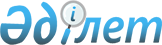 О внесении изменения в постановление акимата Шалкарского района от 17 ноября 2015 года № 259 "Об утверждении государственного образовательного заказа на дошкольное воспитание и обучение, размера родительской платы по Шалкарскому району"
					
			Утративший силу
			
			
		
					Постановление акимата Шалкарского района Актюбинской области от 26 марта 2018 года № 79. Зарегистрировано Управлением юстиции Шалкарского района Департамента юстиции Актюбинской области 3 апреля 2018 года № 3-13-181. Утратило силу постановлением акимата Шалкарского района Актюбинской области от 11 февраля 2021 года № 20
      Сноска. Утратило силу постановлением акимата Шалкарского района Актюбинской области от 11.02.2021 № 20 (вводится в действие с 01.01.2021).
      В соответствии со статьей 31 Закона Республики Казахстан от 23 января 2001 года "О местном государственном управлении и самоуправлении в Республике Казахстан", подпунктом 8-1) пункта 4 статьи 6 Закона Республики Казахстан от 27 июля 2007 года "Об образовании", акимат Шалкарского района ПОСТАНОВЛЯЕТ:
      1. Внести в постановление акимата Шалкарского района от 17 ноября 2015 года № 259 "Об утверждении государственного образовательного заказа на дошкольное воспитание и обучение, размера родительской платы по Шалкарскому району" (зарегистрированное в Реестре государственной регистрации нормативных правовых актов за № 4636, опубликованное 30 декабря 2015 года в районной газете "Шежірелі өлке") следующее изменение:
      Приложение к указанному постановлению изложить в новой редакции согласно приложению к настоящему постановлению.
      2. Государственному учреждению "Отдел образования Шалкарского района" в установленном законодательством порядке обеспечить:
      1) государственную регистрацию настоящего постановления в Управлении юстиции Шалкарского района;
      2) направление настоящего постановления на официальное опубликование в периодических печатных изданиях и Эталонном контрольном банке нормативных правовых актов Республики Казахстан.
      3. Контроль за исполнением настоящего постановления возложить на заместителя акима района А. Конакбаева.
      4. Настоящее постановление вводится в действие по истечении десяти календарных дней после дня его первого официального опубликования. Государственный образовательный заказ на дошкольное воспитание и обучение, размер родительской платы по Шалкарскому району
      продолжение таблицы:

      продолжение таблицы:


					© 2012. РГП на ПХВ «Институт законодательства и правовой информации Республики Казахстан» Министерства юстиции Республики Казахстан
				
      Аким района 

Б. Каниев
Приложение к постановлению акимата Шалкарского района от 26 марта 2018 года № 79Утвержден Постановлением акимата Шалкарского района от 17 ноября 2015 года № 259
№
Административно-территориальное расположение организаций дошкольного воспитания и обучения /район, город/
Количество воспитанников организаций дошкольного воспитания и обучения
Количество воспитанников организаций дошкольного воспитания и обучения
Количество воспитанников организаций дошкольного воспитания и обучения
Количество воспитанников организаций дошкольного воспитания и обучения
Количество воспитанников организаций дошкольного воспитания и обучения
№
Административно-территориальное расположение организаций дошкольного воспитания и обучения /район, город/
Детский сад
Мини-центр с полным днем пребывания при школе
Мини-центр с не полным днем пребывания при школе
Мини-центр с полным днем пребывания самостоятельный
Мини-центр с не полным днем пребывания самостоятельный
расположенных в городской местности
расположенных в городской местности
расположенных в городской местности
расположенных в городской местности
расположенных в городской местности
расположенных в городской местности
расположенных в городской местности
1
Государственное коммунальное казенное предприятие "Ясли-сад № 12" государственного учреждения "Аппарат акима города Шалкар Шалкарского района Актюбинской области"
140
-
-
-
-
2
Государственное коммунальное казенное предприятие "Ясли-сад "Қарлығаш" государственного учреждения "Аппарат акима города Шалкар Шалкарского района Актюбинской области"
140
-
-
-
-
3
Государственное коммунальное казенное предприятие "Ясли-сад "Еркемай" государственного учреждения "Аппарат акима города Шалкар Шалкарского района Актюбинской области"
170
-
-
-
-
4
Государственное коммунальное казенное предприятие "Ясли-сад "Нұрсәт" государственного учреждения "Аппарат акима города Шалкар Шалкарского района Актюбинской области"
90
-
-
-
-
5
Государственное коммунальное казенное предприятие "Ясли-сад "Бәйтерек" государственного учереждения "Аппарат акима города Шалкар Шалкарского района Актюбинской области"
140
-
-
-
-
6
Государственное коммунальное казенное предприятие "Ясли-сад "Болашақ" государственного учреждения "Аппарат акима города Шалкар Шалкарского района Актюбинской области"
94
-
-
-
-
7
Товарищество с ограниченной ответственностью "Детский сад "Нұр-Дана ДС+ 3"
51
-
-
-
-
8
Товарищество с ограниченной ответственностью "Детский сад "Нұр-Дана ДС+ 4"
45
-
-
-
-
9
Товарищество с ограниченной ответственностью "Детский сад "Нұр-Тілек"
75
-
-
-
-
10
Товарищество с ограниченной ответственностью "Детский сад "Салтанат-Эль"
140
-
-
-
-
расположенных в сельской местности
расположенных в сельской местности
расположенных в сельской местности
расположенных в сельской местности
расположенных в сельской местности
расположенных в сельской местности
расположенных в сельской местности
11
Государственное коммунальное казенное предприятие "Ясли-сад "Нартайлақ" государственного учреждения "Отдел образования Шалкарского района"
25
-
-
-
-
12
Государственное коммунальное казенное предприятие "Ясли-сад "Ақбота" государственного учреждения "Отдел образования Шалкарского района"
40
-
-
-
-
13
Государственное коммунальное казенное предприятие "Ясли-сад "Шұғыла" государственного учреждения "Отдел образования Шалкарского района"
25
-
-
-
-
14
Государственное коммунальное казенное предприятие "Ясли-сад "Балбөбек" государственного учреждения "Отдел образования Шалкарского района"
25
-
-
-
-
15
Государственное коммунальное казенное предприятие "Ясли-сад "Қызғалдақ" государственного учреждения "Отдел образования Шалкарского района"
25
-
-
-
-
16
Государственное коммунальное казенное предприятие "Ясли-сад "Жауқазын" государственного учреждения "Отдел образования Шалкарского района"
25
-
-
-
-
17
Государственное коммунальное казенное предприятие "Ясли-сад "Толағай" государственного учреждения "Отдел образования Шалкарского района"
25
-
-
-
-
18
Государственное коммунальное казенное предприятие "Ясли-сад "Балдәурен" государственного учреждения "Отдел образования Шалкарского района"
40
-
-
-
-
19
Государственное коммунальное казенное предприятие "Ясли-сад "Бәйшешек" государственного учреждения "Аппарат акима Кишикумского сельского округа Шалкарского района Актюбинской области"
25
-
-
-
-
20
Государственное коммунальное казенное предприятие "Ясли-сад "Құралай" государственного учреждения "Аппарат акима Кишикумского сельского округа Шалкарского района Актюбинской области"
45
-
-
-
-
21
Государственное коммунальное казенное предприятие "Ясли-сад "Аружан" государственного учреждения "Аппарат акима Биршогырского сельского округа Шалкарского района Актюбинской области"
25
-
-
-
-
22
Государственное коммунальное казенное предприятие "Ясли-сад "Балбұлақ" государственного учреждения "Аппарат акима Биршогырского сельского округа Шалкарского района Актюбинской области"
55
-
-
-
-
23
Государственное коммунальное казенное предприятие "Ясли-сад "Балбала" государственного учреждения "Аппарат акима Биршогырского сельского округа Шалкарского района Актюбинской области"
25
-
-
-
-
24
Государственное коммунальное казенное предприятие "Ясли-сад "Ертөстік" государственного учреждения "Аппарат акима Бозойского сельского округа Шалкарского района Актюбинской области"
140
-
-
-
-
25
Государственное коммунальное казенное предприятие " Ясли-сад "Айгөлек" государственного учреждения "Аппарат акима Айшуакского сельского округа Шалкарского района Актюбинской области"
25
-
-
-
-
Всего
Всего
1655
-
-
-
-
Средняя стоимость расходов на одного воспитанника в месяц /тенге/
Средняя стоимость расходов на одного воспитанника в месяц /тенге/
Средняя стоимость расходов на одного воспитанника в месяц /тенге/
Средняя стоимость расходов на одного воспитанника в месяц /тенге/
Средняя стоимость расходов на одного воспитанника в месяц /тенге/
Детский сад
Мини-центр с полным днем пребывания при школе
Мини-центр с не полным днем пребывания при школе
Мини-центр с полным днем пребывания самостоятельный
Мини-центр с не полным днем пребывания самостоятельный
расположенных в городской местности
расположенных в городской местности
расположенных в городской местности
расположенных в городской местности
расположенных в городской местности
33453
-
-
-
-
33453
-
-
-
-
33453
-
-
-
-
33453
-
-
-
-
33453
-
-
-
-
33453
-
-
-
-
33453
-
-
-
-
33453
-
-
-
-
33453
-
-
-
-
33453
-
-
-
-
расположенных в сельской местности
расположенных в сельской местности
расположенных в сельской местности
расположенных в сельской местности
расположенных в сельской местности
36879
-
-
-
-
36879
-
-
-
-
36879
-
-
-
-
36879
-
-
-
-
36879
-
-
-
-
36879
-
-
-
-
36879
-
-
-
-
36879
-
-
-
-
36879
-
-
-
-
36879
-
-
-
-
36879
-
-
-
-
36879
-
-
-
-
36879
-
-
-
-
36879
-
-
-
-
36879
-
-
-
-
Размер родительской платы в дошкольных организациях образования в день /тенге/
Размер родительской платы в дошкольных организациях образования в день /тенге/
Размер родительской платы в дошкольных организациях образования в день /тенге/
Размер родительской платы в дошкольных организациях образования в день /тенге/
Размер родительской платы в дошкольных организациях образования в день /тенге/
Детский сад
Мини-центр с полным днем пребывания при школе
Мини-центр с не полным днем пребывания при школе
Мини-центр с полным днем пребывания самостоятельный
Мини-центр с не полным днем пребывания самостоятельный
расположенных в городской местности
расположенных в городской местности
расположенных в городской местности
расположенных в городской местности
расположенных в городской местности
400
-
-
-
-
400
-
-
-
-
400
-
-
-
-
400
-
-
-
-
400
-
-
-
-
400
-
-
-
-
400
-
-
-
-
400
-
-
-
-
400
-
-
-
-
400
-
-
-
-
расположенных в сельской местности
расположенных в сельской местности
расположенных в сельской местности
расположенных в сельской местности
расположенных в сельской местности
400
-
-
-
-
400
-
-
-
-
400
-
-
-
-
400
-
-
-
-
400
-
-
-
-
400
-
-
-
-
400
-
-
-
-
400
-
-
-
-
400
-
-
-
-
400
-
-
-
-
400
-
-
-
-
400
-
-
-
-
400
-
-
-
-
400
-
-
-
-
400
-
-
-
-